N.Ordre : IAG……….Mémoire de fin d’étudesEn vue de l’obtention du diplôme de licence appliquée en informatique de gestion Parcours : Informatique pour l’Administration des Affaires / E-ServiceAnnée universitaire 2017 - 2018République TunisienneMinistère de l’Enseignement Supérieuret de la Recherche Scientifique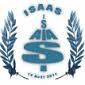 Université de SfaxInstitut Supérieur d’Administrationdes AffairesRéalisé parNom et Prénom de l’étudiantEncadré parMr./Mme.  Nom et Prénom de l’encadrantSoutenu le 20 Juin 2018 devant un jury composé de :Mr./Mme.  Nom et Prénom du premier membre Mr./Mme.  Nom et Prénom du deuxième membre 